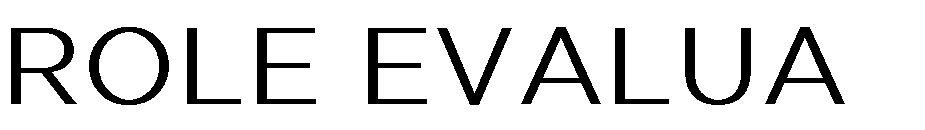 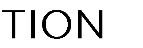 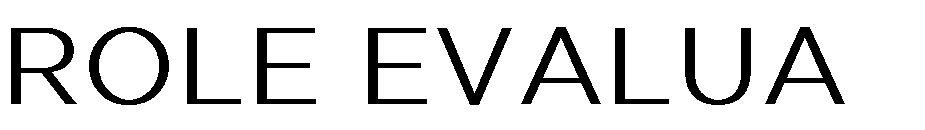 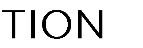 Guidance Notes to Sections 1-14:Please complete this form by providing examples of the role requirements for each of the 14 elements. Guidance is provided in the HERA 14 Elements Guidance Notes, which you are encouraged to refer to when completing this form, and provides explanations for each of the 14 Elements and examples to best assist in the detailed completion of this form.Think carefully about the role content that is required to be undertaken to ensure the job holder is meeting the requirements. Endeavour not to consider a current or previous incumbent of a role, as this evaluation is about the role requirements and not about the person undertaking the role.Not all the questions will be relevant to your role but it is important that you fully detail with evidence and examples against the questions. Please write ‘not applicable’ against sections that are not relevant to your job.ActivitiesExamples of role requirements1 Communication (Oral and Written)1 Communication (Oral and Written)Examples of Role RequirementsExamples of Role Requirements2 Teamwork and motivation2 Teamwork and motivationExamples of Role RequirementsExamples of Role Requirements3 Liaison and networking3 Liaison and networkingExamples of Role RequirementsExamples of Role Requirements4 Service delivery4 Service deliveryExamples of Role RequirementsExamples of Role Requirements5 Decision making5 Decision makingExamples of Role RequirementsExamples of Role Requirements6 Planning and organising resources6 Planning and organising resourcesExamples of Role RequirementsExamples of Role Requirements7 Initiative and problem solving7 Initiative and problem solvingExamples of Role RequirementsExamples of Role Requirements8 Analysis and research8 Analysis and researchExamples of Role RequirementsExamples of Role Requirements9 Sensory and physical demands9 Sensory and physical demandsExamples of Role RequirementsExamples of Role Requirements10	Work environment10	Work environmentExamples of Role RequirementsExamples of Role Requirements11	Pastoral care and welfare11	Pastoral care and welfareExamples of Role RequirementsExamples of Role Requirements12	Team development12	Team developmentExamples of Role RequirementsExamples of Role Requirements13	Teaching and learning support13	Teaching and learning supportExamples of Role RequirementsExamples of Role Requirements14	Knowledge and experienceExamples of Role RequirementsAny other significant activities not included above?